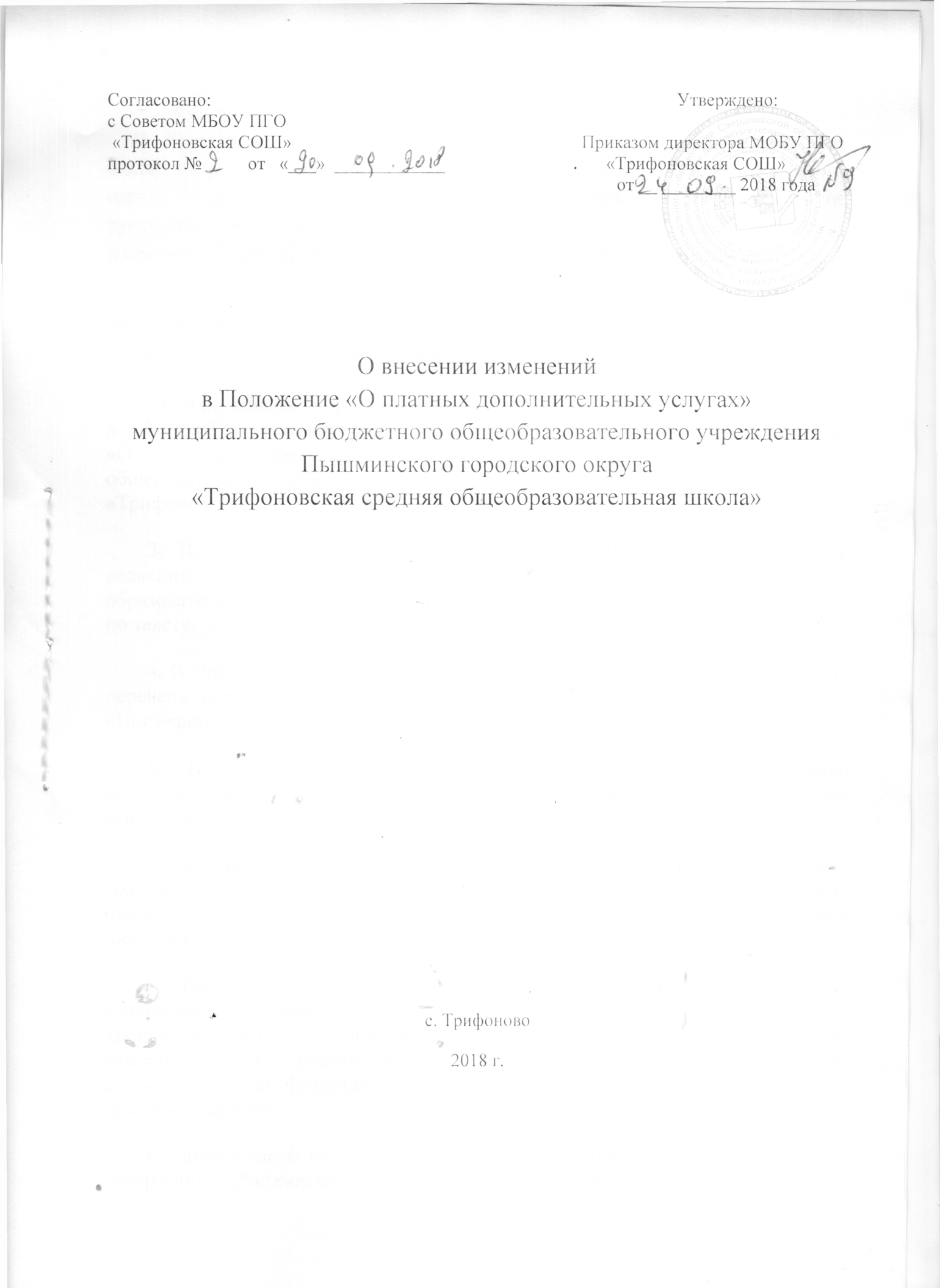 Согласовано:                                                                                  Утверждено:с Советом МБОУ ПГО «Трифоновская СОШ»                                                                    Приказом директора МОБУ ПГОпротокол №          от   «___»  ____________                                   «Трифоновская СОШ»  от __ ________ 2018 года О внесении измененийв Положение «О правилах и условиях приема граждан вмуниципальное бюджетное общеобразовательное учреждениеПышминского городского округа «Трифоновская средняя общеобразовательнаяшкола» с.Трифоново2018 г.2ВПоложение «О правилах и условиях приема граждан вмуниципальное бюджетное общеобразовательное учреждениеПышминского городского округа «Трифоновская средняя общеобразовательная школа» принятом Педагогическим советом(протокол от 28.08.2017 г. № 01) и утвержденном руководителем учреждения (приказ от 30.08.2017 № 126/2) (далее – Правила приема СОШ «Трифоновская») внести изменения и дополненияследующего содержания:1. Пункт 2 Правил приема СОШ «Трифоновская» слова: «Типовым положением об общеобразовательном учреждении» - исключить.2. Пункт 5 Правил приема СОШ «Трифоновская» после слов: «соблюдение санитарных норм и правил,» добавить слова: « с правами и обязанностями обучающихся» далее по тексту. 3. Пункт 7 Правил приема СОШ «Трифоновская» после слов: «с учетом санитарных норм,» добавить слова: « а также ознакомление с правами и обязанностями обучающихся» далее по тексту. 4. Дополнить пунктом 5.1. Правила приема СОШ «Трифоновская» следующего содержания: «Размещает распорядительный акт органа местного самоуправления о закреплении образовательных организаций за конкретными территориями, издаваемого не позднее 1 февраля текущего года с целью проведения организованного приема граждан в первый класс на информационном стенде, на официальном сайте в сети «Интернет», в средствах массовой информации (в том числе электронных) информацию о:количестве мест в первый класс не позднее 10 календарных дней с момента издания распорядительного акта о закрепленной территории;наличии свободных мест для приема детей, не проживающих на закрепленной территории, не позднее 1 июля». 5. Дополнить пунктом 5.2. Правила приема СОШ «Трифоновская» следующего содержания: «Факт ознакомления родителей (законных представителей) ребенка с  уставом учреждения, лицензией на осуществление образовательной деятельности, со свидетельством о государственной аккредитации учреждения, распорядительным актом органов местного самоуправления о закрепленной территории, гарантирующим прием всех закрепленных лиц, с правами и обязанностями обучающихся, а также согласие на обработку персональных данных ребенка и родителей (законных представителей) в заявлении о приеме и заверяется личной подписью родителей (законных представителей) ребенка».36. Дополнить пунктом 8.1. Правила приема СОШ «Трифоновская» следующего содержания: «В заявлении родителей (законных представителей) указывается:а) фамилия, имя, отчество (последнее – при наличии) ребенка;б) дата и место рождения ребенка;в) фамилия, имя отчество (последнее при наличии) родителей (законных представителей) ребенка;г) адрес места жительства ребенка, его родителей (законных представителей);д) контактные телефоны родителей (законных представителей) ребенка.7. Дополнить пунктом 8.2. Правила приема СОШ «Трифоновская» следующего содержания: «Примерная форма заявления размещается на информационном стенде и (или) на официальном сайте учреждения в сети «Интернет».8. Дополнить пунктом 8.3. Правила приема СОШ «Трифоновская» следующего содержания: «Дети с ограниченными возможностями здоровья принимаются на обучение по адаптированной основной общеобразовательной программе только с согласия их родителей (законных представителей) и на основании рекомендаций психолого-медико-педагогической комиссии».